                                  ZÁKLADNÍ UMĚLECKÁ ŠKOLA ŽANDOV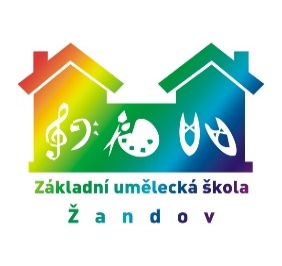                                   okres Česká Lípa, příspěvková organizace                                           Dlouhá 121, 471 07 Žandov, IČ: 70982112, e-mail: reditel@zuszandov.cz--------------------------------------------------------------------------------------------------------------------------------------Rozvrh hodin hudebních nauk a kolektivní výuky 2018/2019PondělíÚterýStředaČtvrtekPátek14.10 - 14.55HN 1. – 5. r.pobočka ZŠ Kravařep. uč. V. Filip15.00 – 15.45HN 2. r.ZUŠ Žandovp. uč. A. Losová16.00 – 16.45HN 4. – 5. r.ZUŠ Žandovp. uč. V. Filip15.00 – 15.45HN 3. r.ZUŠ Žandovp. uč. V. Filip-----------------------------14.10 - 14.55HN 1. – 5. r.pobočka ZŠ Benešovp. uč. A. Losová16.00 – 16.45HN 1. r.ZUŠ Žandovp. uč. A. Losová16.50 – 17.35Instrumentální soubor, ZUŠ Žandovp. uč. V. Filip, uč. HN15.30 – 16.15PHV – DPS HlásekZUŠ Žandovp. uč. M. VyhnánkováTaneční sál------------------------------------------------------------------------------------------17.40 – 18. 25Sborový zpěv 4. – 7. r.ZUŠ Žandovp. uč. V. Filip, uč. HN16.00 – 17.30Sborový zpěvZUŠ Žandovp. uč. V. Filip, uč. HN----------------------------------------------------------------------------------------------------------------------17.40 – 18.25Vokální interpretace1.-4./II. st., ZUŠ Žap. uč. V. Filip, uč. HN------------------------------